                                               Проект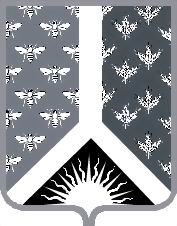 Кемеровская областьНовокузнецкий муниципальный районАдминистрация Новокузнецкого муниципального районаПОСТАНОВЛЕНИЕот                  №  г. НовокузнецкОб утверждении Административного регламентапредоставления муниципальной услуги «Предоставление разрешения на строительство»Во исполнение Федерального закона от 27.07.2010 № 210-ФЗ «Об организации предоставления государственных и муниципальных услуг», руководствуясь постановлением администрации Новокузнецкого муниципального района от 18.08.2011 № 122 «О порядке разработки и утверждения административных регламентов предоставления муниципальных услуг», а также с целью приведения муниципальных правовых актов в соответствие с Федеральными законами от 03.08.2018 № 341-ФЗ "О внесении изменений в Земельный кодекс Российской Федерации и отдельные законодательные акты Российской Федерации в части упрощения размещения линейных объектов" и от 03.08.2018 342-ФЗ "О внесении изменений в Градостроительный кодекс Российской Федерации и отдельные законодательные акты Российской Федерации", администрация Новокузнецкого муниципального района постановляет:Утвердить Административный регламент предоставления муниципальной услуги «Предоставление разрешения на строительство» согласно приложению, к настоящему постановлению.Постановления администрации Новокузнецкого муниципального района от 28.11.2017 № 230 «Об утверждении Административного регламента предоставления муниципальной услуги «Предоставление разрешения на строительство» и от 03.04.2018г. №40 О внесении изменений в постановление администрации Новокузнецкого муниципального района от 28.11.2017 № 230 «Об утверждении Административного регламента предоставления муниципальной услуги «Предоставление разрешения на строительство» признать утратившим силу.Настоящее постановление опубликовать в Новокузнецкой районной газете «Сельские вести».Настоящее постановление вступает в силу со дня, следующего за днем его официального опубликованияКонтроль за исполнением настоящего постановления оставляю за собой.Исполняющий обязанности главыНовокузнецкого муниципального района                                                                    А.В.Шарнин                   Приложениек постановлению администрацииНовокузнецкого муниципального районаот                 №      Административный регламентпредоставления муниципальной услуги«Предоставление разрешения на строительство»1. Общие положенияПредмет регулированияАдминистративный регламент предоставления муниципальной услуги «Предоставление разрешения на строительство» (далее- административный регламент; муниципальная услуга) разработан в целях повышения качества предоставления и доступности предоставления муниципальной услуги, создания комфортных условий для участников отношений, возникающих при предоставлении муниципальной услуги, определения сроков и последовательности действий (административных процедур) администрации Новокузнецкого муниципального района при предоставлении муниципальной услуги.Круг заявителейМуниципальная услуга предоставляется юридическим или физическим лицам, осуществляющим на принадлежащем им земельном участке строительство, реконструкцию объекта капитального строительства, в том числе представителям указанных лиц (далее- заявители; разрешение, муниципальная услуга).Требования к информированию о порядке предоставления муниципальной услуги:Информация о местах нахождения и графике работы и способы получения информации о местах нахождения и графиках работы администрации Новокузнецкого муниципального района, а также многофункциональных центров предоставления государственных и муниципальных услуг Муниципального бюджетного учреждения «Многофункциональный центр предоставления государственных и муниципальных услуг Новокузнецкого муниципального района» (далее - МФЦ).Место нахождения и график работы администрации Новокузнецкого муниципального района:Администрация Новокузнецкого муниципального района располагается по адресу:654041, Кемеровская область, г. Новокузнецк, ул. Сеченова, дом 25, Отдел архитектуры и градостроительства (каб. 43).График работы: понедельник – пятница с 8-30 до 17-30, перерыв для отдыха и питания: с 12-00 до 13-00. Приемные дни: понедельник (с 13-00 до 17-30).Место нахождения и график работы МФЦ:МФЦ располагается по адресу: г. Новокузнецк, пр. Курако, 51А корпус 19.Территориальные обособленные структурные подразделения МФЦ (далее - ТОСП):ТОСП с. Костенково ул. Центральная, 12б;ТОСП с. Куртуково ул. Полосухина, 9а;ТОСП с. Сосновка ул. Кузнецкая, 10;ТОСП с. Сидорово ул. Советская, 4а;ТОСП с. Кузедеево ул. Ленинская, 23;ТОСП с. Ильина ул. Жиха, 12.График работы:перерыв для отдыха и питания: с 12.00 до 13.00. Информация о местах нахождения и графиках работы администрации Новокузнецкого муниципального района, а также МФЦ может быть получена:по справочному телефону 8(3843)320-846 отдела архитектуры и градостроительства администрации Новокузнецкого муниципального района, телефон – автоинформатор отсутствует;по справочному телефону в МФЦ: 8(3843) 32-21-25, 32-27-42, 32-37-99, телефон-автоинформатор отсутствует;в информационно-телекоммуникационной сети «Интернет» (далее – сеть «Интернет»):на официальном сайте администрации Новокузнецкого муниципального района www.admnkr.ru; на официальном сайте МФЦ www.mydocum.ru;на Едином портале государственных и муниципальных услуг (функций): www.gosuslugi.ru (далее — Единый портал).Информация о предоставлении муниципальной услуги заявителями может быть получена: 1) в сети «Интернет»:- на официальном сайте администрации Новокузнецкого муниципального района;- на официальном сайте МФЦ;- на Едином портале;2) у сотрудников администрации Новокузнецкого муниципального района;3) у специалистов МФЦ;4) на информационных стендах в помещениях администрации Новокузнецкого муниципального района и МФЦ;       5) в средствах массовой информации: публикации в газетах, журналах, выступления по радио, на телевидении;6)  в печатных информационных материалах (брошюрах, буклетах, листовках).На официальных сайтах в сети Интернет подлежит размещению следующая информация:1.3.2.1. На официальном сайте администрации в сети «Интернет» подлежит размещению следующая информация:1) почтовый адрес, адрес электронной почты, номера телефонов справочной службы, график (режим) приема заявителей;2) административный регламент с приложениями;3) тексты нормативных правовых актов, регулирующих предоставление муниципальной услуги;4) порядок и способы подачи заявления;5) перечень документов, необходимых для предоставления муниципальной услуги (далее - необходимые документы);6)  порядок и способы получения результата предоставления муниципальной услуги;7)  порядок и способы получения информации о порядке предоставления муниципальной услуги;8)  порядок и способы предварительной записи на подачу заявления;9) порядок информирования о ходе рассмотрения заявления и о результатах предоставления муниципальной услуги;10) порядок обжалования решений, действий (бездействия) должностных лиц, ответственных за предоставление муниципальной услуги.На официальном сайте МФЦ в сети «Интернет» подлежит размещению следующая информация:1) почтовый адрес, адрес электронной почты, номера телефонов справочной службы, график (режим) приема заявителей;2) перечень документов, необходимых для предоставления муниципальной услуги (далее - необходимые документы);3)  порядок и способы предварительной записи на подачу заявления;4) порядок информирования о ходе рассмотрения заявления и о результатах предоставления муниципальной услуги;5) порядок обжалования решений, действий (бездействия) должностных лиц, ответственных за предоставление муниципальной услуги;6) сроки оказания муниципальной услуги.1.3.2.2. Сведения о ходе предоставления муниципальной услуги можно получить у сотрудников администрации или специалистов МФЦ. Информация в МФЦ предоставляется при личном обращении в часы приема, посредством электронной почты или по телефону.При ответах на телефонные звонки и устные обращения сотрудник администрации в вежливой (корректной) форме информируют обратившихся по вопросам предоставления муниципальной услуги.Ответ на телефонный звонок должен начинаться с информации о наименовании отдела администрации, фамилии, имени, отчестве (при наличии) и должности специалиста, принявшего телефонный звонок. Время разговора не должно превышать 10 минут.В случае если для подготовки ответа требуется продолжительное время, сотрудник администрации, осуществляющий устное информирование, предлагает заинтересованным лицам направить в орган, оказывающий муниципальную услугу, или в МФЦ письменное обращение о предоставлении консультации по процедуре предоставления муниципальной услуги (в том числе в электронном виде по адресам электронной почты).1.3.2.3. Консультирование заявителей в МФЦ осуществляется по следующим вопросам:1) перечень необходимых документов;2) сроки предоставления муниципальной услуги;3) ход выполнения запроса о предоставлении муниципальной услуги.1.3.2.4. На информационных стендах администрации подлежит размещению следующая информация:1) в отношении администрации: почтовый адрес, адрес электронной почты, номера телефонов справочной службы, график (режим) приема заявителей, фамилия, имя, отчество (последнее - при наличии) должностного лица;2) в отношении МФЦ: почтовый адрес, адрес электронной почты, номера телефонов справочной службы, график (режим) приема заявителей, фамилия, имя, отчество (последнее - при наличии) руководителя МФЦ;3) сроки предоставления муниципальной услуги;4) порядок и способы подачи заявления;5)  порядок и способы предварительной записи на подачу заявления;6) порядок записи на личный прием к должностным администрации и МФЦ;7) порядок обжалования решений, действий (бездействия) должностных лиц, ответственных за предоставление муниципальной услуги.На информационных стендах МФЦ подлежит размещению следующая информация:сроки предоставления муниципальной услуги;2) порядок обжалования решений, действий (бездействия) органа, предоставляющего муниципальную услугу, МФЦ, работников МФЦ;3) информация о предусмотренной законодательством РФ ответственности должностных лиц органа, предоставляющего муниципальную услугу, работников МФЦ, за нарушение порядка предоставления муниципальных услуг;4) информацию о порядке возмещения вреда, причиненного заявителю в результате ненадлежащего исполнения либо исполнения МФЦ или его работниками обязанностей, предусмотренных законодательством РФ.5) режим работы и адреса иных МФЦ, находящихся на территории муниципального образования.2. Стандарт предоставления муниципальной услуги2.1. Наименование муниципальной услуги: «Предоставление разрешения на строительство». 2.2.Муниципальная услуга предоставляется администрацией Новокузнецкого муниципального района.                                                                                                                  Заявление можно подать через МФЦ, а также с помощью Единого портала.Документы, указанные в пункте 2.6.1 административного регламента, направляются в администрацию исключительно в электронной форме в случае, если проектная документация объекта капитального строительства и (или) результаты инженерных изысканий, выполненные для подготовки такой проектной документации, а также иные документы, необходимые для проведения государственной экспертизы проектной документации и (или) результатов инженерных изысканий, представлялись в электронной форме. Запрещается требовать от заявителя осуществления действий, в том числе согласований, необходимых для получения муниципальной услуги и связанных с обращением в иные государственные органы, органы местного самоуправления, организации, за исключением получения услуг, включенных в перечень услуг, которые являются необходимыми и обязательными для предоставления муниципальных услуг, утвержденный нормативным правовым актом Совета народных депутатов муниципального образования «Новокузнецкий муниципальный район»2.3. Результатом предоставления муниципальной услуги является выдача разрешения на строительство либо отказ в выдаче.  2.4.  Срок предоставления муниципальной услуги составляет не более 5 дней со дня получения заявления.  В случае внесений изменений в разрешение на строительство (в том числе в связи с необходимостью продления срока действия разрешения на строительство) срок осуществления процедуры составляет не более 5 дней со дня получения соответствующего уведомления или заявления.2.5. Перечень нормативных правовых актов, непосредственно регулирующих предоставление муниципальной услуги:- Конституция Российской Федерации («Российская газета», № 237, 25.12.1993);- Градостроительный кодекс Российской Федерации («Российская газета», № 290, 30.12.2004);- Федеральный закон от 06.10.2003 № 131 - ФЗ «Об общих принципах организации местного самоуправления в Российской Федерации» («Российская газета», № 202, 08.10.2003);- Федеральный закон от 29.12.2004 № 191-ФЗ «О введении в действие Градостроительного кодекса Российской Федерации» («Российская газета», № 290, 30.12.2004);- Федеральный закон от 24.07.2007 № 221-ФЗ «О кадастровой деятельности» («Собрание законодательства Российской Федерации», 30.07.2007, № 31, ст. 4017);- Федеральный закон от 27.07.2010 № 210-ФЗ «Об организации предоставления государственных и муниципальных услуг» («Российская газета»,  № 168, 30.07.2010); - Федеральный закон от 06.04.2011 № 63-ФЗ «Об электронной подписи» («Собрание законодательства Российской Федерации», 11.04.2011, № 15, ст. 2036);- Федеральный закон от 13.07.2015 № 218-ФЗ «О государственной регистрации недвижимости» («Российская газета», № 156, 17.07.2015);- постановление Правительства Российской Федерации от 27.09.2011 № 797 «О взаимодействии между многофункциональными центрами предоставления государственных и муниципальных услуг и федеральными органами исполнительной власти, органами государственных внебюджетных фондов, органами государственной власти субъектов Российской Федерации, органами местного самоуправления» («Собрание законодательства Российской Федерации», 03.10.2011,   № 40, ст. 5559);- постановление Правительства Российской Федерации от 16.08.2012 № 840 «О порядке подачи и рассмотрения жалоб на решения и действия (бездействие) федеральных органов исполнительной власти и их должностных лиц, федеральных государственных служащих, должностных лиц государственных внебюджетных фондов Российской Федерации, а также государственных корпораций, которые в соответствии с федеральным законом наделены полномочиями по предоставлению государственных услуг в установленной сфере деятельности, и их должностных лиц» («Собрание законодательства Российской Федерации», 27.08.2012, № 35, ст. 4829);- постановление Правительства Российской Федерации от 30.04 2014 № 403 «Об исчерпывающем перечне процедур в сфере жилищного строительства» («Собрание законодательства Российской Федерации», 12.05.2014, № 19, ст. 2437);- постановление Правительства Российской Федерации от 04.07.2017 № 788 «О направлении документов, необходимых для выдачи разрешения на строительство и разрешения на ввод в эксплуатацию, в электронной форме» («Собрание законодательства Российской Федерации», 10.07.2017, № 28, ст. 4162);- приказ Минстроя России от 19.02.2015 № 117/пр «Об утверждении формы разрешения на строительство и формы разрешения на ввод объекта в эксплуатацию»; (Официальный интернет-портал правовой информации http://www.pravo.gov.ru 13.04.2015);- Закон Кемеровской области от 12.07.2006 № 98-ОЗ «О градостроительной деятельности» («Законодательный вестник Совета народных депутатов Кемеровской области», № 56, I часть, 2006); - постановление Коллегии Администрации Кемеровской области от 24.03.2011 № 113 «О главном управлении архитектуры и градостроительства Кемеровской области» (сайт «Электронный бюллетень Коллегии Администрации Кемеровской области» http://www.zakon.kemobl.ru, 26.03.2011);- постановление Коллегии Администрации Кемеровской области от 24.06.2011 № 288 «О порядке разработки и утверждения административных регламентов предоставления государственных услуг исполнительными органами государственной власти Кемеровской области» (сайт «Электронный бюллетень Коллегии Администрации Кемеровской области» http://www.zakon.kemobl.ru, 25.06.2011);- постановление Коллегии Администрации Кемеровской области от 11.12.2012 № 562 «Об установлении особенностей подачи и рассмотрения жалоб на решения и действия (бездействие) исполнительных органов государственной власти Кемеровской области и их должностных лиц, а также государственных гражданских служащих Кемеровской области при предоставлении государственных услуг» (сайт «Электронный бюллетень Коллегии Администрации Кемеровской области» http://www.zakon.kemobl.ru, 12.12.2012);        - постановление Коллегии Администрации Кемеровской области от 02.10.2017 № 512 «Об установлении случая направления документов, необходимых для выдачи разрешения на строительство и разрешения на ввод объекта в эксплуатацию, в электронной форме» (сайт «Электронный бюллетень Коллегии Администрации Кемеровской области» http://www.zakon.kemobl.ru, 03.10.2017).- Устав муниципального образования «Новокузнецкий муниципальный район», утвержденный решением Новокузнецкого районного Совета народных депутатов от 30.06.2009 №149-МНПА.2.6. Исчерпывающий перечень документов, необходимых для предоставления муниципальной услуги.2.6.1. Исчерпывающий перечень документов, необходимых для предоставления муниципальной услуги, предоставляемых заявителем.Для предоставления муниципальной услуги заявитель направляет в уполномоченный орган:2.6.1.1. заявление о предоставлении разрешения на строительство (по форме согласно приложению № 1 к настоящему административному регламенту, далее по тексту – заявление). Заявителю предоставляется возможность получения формы заявления в электронном виде с помощью Единого портала;     2.6.1.2. правоустанавливающие документы на земельный участок, в том числе соглашение об установлении сервитута, решение об установлении публичного сервитута;2.6.1.3. при наличии соглашения о передаче в случаях, установленных бюджетным законодательством Российской Федерации, органом государственной власти (государственным органом), Государственной корпорацией по атомной энергии «Росатом», Государственной корпорацией по космической деятельности «Роскосмос», органом управления государственным внебюджетным фондом или органом местного самоуправления полномочий государственного (муниципального) заказчика, заключенного при осуществлении бюджетных инвестиций, - указанное соглашение, правоустанавливающие документы на земельный участок правообладателя, с которым заключено это соглашение;2.6.1.4. градостроительный план земельного участка, выданный не ранее чем за три года до дня представления заявления на получение разрешения на строительство, или в случае выдачи разрешения на строительство линейного объекта реквизиты проекта планировки территории и проекта межевания территории (за исключением случаев, при которых для строительства, реконструкции линейного объекта не требуется подготовка документации по планировке территории), реквизиты проекта планировки территории в случае выдачи разрешения на строительство линейного объекта, для размещения которого не требуется образование земельного участка;2.6.1.5.  материалы, содержащиеся в проектной документации:  -  пояснительная записка; - схема планировочной организации земельного участка, выполненная в соответствии с информацией, указанной в градостроительном плане земельного участка, с обозначением места размещения объекта капитального строительства, подъездов и проходов к нему, границ публичных сервитутов, объектов археологического наследия; - схема планировочной организации земельного участка, подтверждающая расположение линейного объекта в пределах красных линий, утвержденных в составе документации по планировке территории применительно к линейным объектам; -  архитектурные решения; - сведения об инженерном оборудовании, сводный план сетей инженерно-технического обеспечения с обозначением мест подключения (технологического присоединения) проектируемого объекта капитального строительства к сетям инженерно-технического обеспечения; -  проект организации строительства объекта капитального строительства; - проект организации работ по сносу объектов капитального строительства, их частей;- перечень мероприятий по обеспечению доступа инвалидов к объектам здравоохранения, образования, культуры, отдыха, спорта и иным объектам социально-культурного и коммунально-бытового назначения, объектам транспорта, торговли, общественного питания, объектам делового, административного, финансового, религиозного назначения, объектам жилищного фонда в случае строительства, реконструкции указанных объектов при условии, что экспертиза проектной документации указанных объектов не проводилась в соответствии со статьей 49 Градостроительного кодекса  Российской Федерации (далее – ГрК РФ);2.6.1.6. положительное заключение экспертизы проектной документации объекта капитального строительства (применительно к отдельным этапам строительства в случае, предусмотренном частью 12.1 статьи 48 ГрК РФ, если такая проектная документация подлежит экспертизе в соответствии со статьей 49 ГрК РФ, положительное заключение государственной экспертизы проектной документации в случаях, предусмотренных частью 3.4 статьи 49 ГрК РФ, положительное заключение государственной экологической экспертизы проектной документации в случаях, предусмотренных частью 6 статьи 49 ГрК РФ;2.6.1.7. разрешение на отклонение от предельных параметров разрешенного строительства, реконструкции (в случае, если заявителю было представлено такое разрешение в соответствии со статьей 40 ГрК РФ);2.6.1.8. согласие всех правообладателей объекта капитального строительства в случае реконструкции такого объекта, кроме случаев реконструкции многоквартирного дома;2.6.1.9. в случае проведения реконструкции государственным (муниципальным) заказчиком, являющимся органом государственной власти (государственным органом), Государственной корпорацией по атомной энергии "Росатом", Государственной корпорацией по космической деятельности "Роскосмос", органом управления государственным внебюджетным фондом или органом местного самоуправления, на объекте капитального строительства государственной (муниципальной) собственности, правообладателем которого является государственное (муниципальное) унитарное предприятие, государственное (муниципальное) бюджетное или автономное учреждение, в отношении которого указанный орган осуществляет соответственно функции и полномочия учредителя или права собственника имущества, - соглашение о проведении такой реконструкции, определяющее, в том числе, условия и порядок возмещения ущерба, причиненного указанному объекту при осуществлении реконструкции;2.6.1.10. решение общего собрания собственников помещений и машино-мест в многоквартирном доме, принятое в соответствии с жилищным законодательством в случае реконструкции многоквартирного дома, или, если в результате такой реконструкции произойдет уменьшение размера общего имущества в многоквартирном доме, согласие всех собственников помещений и машино-мест в многоквартирном доме; 2.6.1.11. копия свидетельства об аккредитации юридического лица, выдавшего положительное заключение негосударственной экспертизы проектной документации в случае, если представлено заключение негосударственной экспертизы проектной документации;2.6.1.12. документы, предусмотренные законодательством Российской Федерации об объектах культурного наследия, в случае, если при проведении работ по сохранению объекта культурного наследия затрагиваются конструктивные и другие характеристики надежности и безопасности такого объекта.2.6.1.13. копия решения об установлении или изменении зоны с особыми условиями использования территории в случае строительства объекта капитального строительства, в связи с размещением которого в соответствии с законодательством Российской Федерации подлежит установлению зона с особыми условиями использования территории, или в случае реконструкции объекта капитального строительства, в результате которой в отношении реконструированного объекта подлежит установлению зона с особыми условиями использования территории или ранее установленная зона с особыми условиями использования территории подлежит изменению.2.6.2.  Перечень документов (их копии или сведения, содержащиеся в них), необходимых для предоставления муниципальной услуги, получаемых администрацией Новокузнецкого муниципального района в государственных органах, органах местного самоуправления и подведомственных государственным органам или органам местного самоуправления организациях, в распоряжении которых находятся указанные документы, в срок не позднее одного рабочего дня со дня получения заявления о выдаче разрешения на строительство, если застройщик не представил указанные документы самостоятельно:1) правоустанавливающие документы на земельный участок, в том числе соглашение об установлении сервитута, решение об установлении публичного сервитута;2) при наличии соглашения о передаче в случаях, установленных бюджетным законодательством Российской Федерации, органом государственной власти (государственным органом), Государственной корпорацией по атомной энергии «Росатом», Государственной корпорацией по космической деятельности «Роскосмос», органом управления государственным внебюджетным фондом или органом местного самоуправления полномочий государственного (муниципального) заказчика, заключенного при осуществлении бюджетных инвестиций, - указанное соглашение, правоустанавливающие документы на земельный участок правообладателя, с которым заключено это соглашение;3) градостроительный план земельного участка, выданный не ранее чем за три года до дня представления заявления на получение разрешения на строительство, или в случае выдачи разрешения на строительство линейного объекта реквизиты проекта планировки территории и проекта межевания территории (за исключением случаев, при которых для строительства, реконструкции линейного объекта не требуется подготовка документации по планировке территории), реквизиты проекта планировки территории в случае выдачи разрешения на строительство линейного объекта, для размещения которого не требуется образование земельного участка;4) материалы, содержащиеся в проектной документации:  -  пояснительная записка; - схема планировочной организации земельного участка, выполненная в соответствии с информацией, указанной в градостроительном плане земельного участка, с обозначением места размещения объекта капитального строительства, подъездов и проходов к нему, границ публичных сервитутов, объектов археологического наследия;- схема планировочной организации земельного участка, подтверждающая расположение линейного объекта в пределах красных линий, утвержденных в составе документации по планировке территории применительно к линейным объектам; -  архитектурные решения; - сведения об инженерном оборудовании, сводный план сетей инженерно-технического обеспечения с обозначением мест подключения (технологического присоединения) проектируемого объекта капитального строительства к сетям инженерно-технического обеспечения; -  проект организации строительства объекта капитального строительства; - проект организации работ по сносу объектов капитального строительства, их частей;- перечень мероприятий по обеспечению доступа инвалидов к объектам здравоохранения, образования, культуры, отдыха, спорта и иным объектам социально-культурного и коммунально-бытового назначения, объектам транспорта, торговли, общественного питания, объектам делового, административного, финансового, религиозного назначения, объектам жилищного фонда в случае строительства, реконструкции указанных объектов при условии, что экспертиза проектной документации указанных объектов не проводилась в соответствии со статьей 49 ГрК РФ;4) положительное заключение экспертизы проектной документации объекта капитального строительства (применительно к отдельным этапам строительства в случае, предусмотренном частью 12.1 статьи 48 ГрК РФ, если такая проектная документация подлежит экспертизе в соответствии со статьей 49 ГрК РФ, положительное заключение государственной экспертизы проектной документации в случаях, предусмотренных частью 3.4 статьи 49 ГрК РФ, положительное заключение государственной экологической экспертизы проектной документации в случаях, предусмотренных частью 6 статьи 49 ГрК РФ;5) разрешение на отклонение от предельных параметров разрешенного строительства, реконструкции (в случае, если застройщику было предоставлено такое разрешение в соответствии со статьей 40 ГрК РФ);6) копия свидетельства об аккредитации юридического лица, выдавшего положительное заключение негосударственной экспертизы проектной документации, в случае, если представлено заключение негосударственной экспертизы проектной документации;7) копия решения об установлении или изменении зоны с особыми условиями использования территории в случае строительства объекта капитального строительства, в связи с размещением которого в соответствии с законодательством Российской Федерации подлежит установлению зона с особыми условиями использования территории, или в случае реконструкции объекта капитального строительства, в результате которой в отношении реконструированного объекта подлежит установлению зона с особыми условиями использования территории или ранее установленная зона с особыми условиями использования территории подлежит изменению.По межведомственным запросам администрации Новокузнецкого муниципального района документы (их копии или сведения, содержащиеся в них) предоставляются государственными органами, органами местного самоуправления и подведомственными государственным органам или органам местного самоуправления организациями, в распоряжении которых находятся указанные документы, в срок не позднее трех рабочих дней со дня получения соответствующего межведомственного запроса.Перечень документов необходимых для предоставления муниципальной услуги, которые предоставляются заявителем самостоятельно, если указанные документы (их копии или сведения, содержащиеся в них) отсутствуют в Едином государственном реестре недвижимости или едином государственном реестре заключений:1) правоустанавливающие документы на земельный участок, в том числе соглашение об установлении сервитута, решение об установлении публичного сервитута;2) материалы, содержащиеся в проектной документации:  -  пояснительная записка; - схема планировочной организации земельного участка, выполненная в соответствии с информацией, указанной в градостроительном плане земельного участка, с обозначением места размещения объекта капитального строительства, подъездов и проходов к нему, границ публичных сервитутов, объектов археологического наследия;- схема планировочной организации земельного участка, подтверждающая расположение линейного объекта в пределах красных линий, утвержденных в составе документации по планировке территории применительно к линейным объектам; -  архитектурные решения; - сведения об инженерном оборудовании, сводный план сетей инженерно-технического обеспечения с обозначением мест подключения (технологического присоединения) проектируемого объекта капитального строительства к сетям инженерно-технического обеспечения; -  проект организации строительства объекта капитального строительства; - проект организации работ по сносу объектов капитального строительства, их частей;- перечень мероприятий по обеспечению доступа инвалидов к объектам здравоохранения, образования, культуры, отдыха, спорта и иным объектам социально-культурного и коммунально-бытового назначения, объектам транспорта, торговли, общественного питания, объектам делового, административного, финансового, религиозного назначения, объектам жилищного фонда в случае строительства, реконструкции указанных объектов при условии, что экспертиза проектной документации указанных объектов не проводилась в соответствии со статьей 49 ГрК РФ;3) положительное заключение экспертизы проектной документации объекта капитального строительства (применительно к отдельным этапам строительства в случае, предусмотренном частью 12.1 статьи 48 ГрК РФ, если такая проектная документация подлежит экспертизе в соответствии со статьей 49 ГрК РФ, положительное заключение государственной экспертизы проектной документации в случаях, предусмотренных частью 3.4 статьи 49 ГрК РФ, положительное заключение государственной экологической экспертизы проектной документации в случаях, предусмотренных частью 6 статьи 49 ГрК РФ.2.7. Внесение изменений в разрешение на строительство (в том числе в связи с необходимостью продления срока действия разрешения на строительство) осуществляется на основании: уведомления о переходе прав на земельный участок (если основанием внесения изменений в разрешение на строительство является смена правообладателя земельного участка), права пользования недрами;уведомления об образовании земельного участка (если основанием внесения изменений в разрешение на строительство является изменение границ земельного участка путем объединения земельных участков, раздела, перераспределения или выдела из земельных участков), с указанием реквизитов:   1) правоустанавливающих документов на такие земельные участки в случае, если физическое или юридическое лицо, приобрело права на земельный участок;2) решения об образовании земельных участков в случаях, образования земельного участка путем объединения земельных участков и в случае образования земельных участков путем раздела, перераспределения земельных участков или выдела из земельных участков;3) градостроительного плана земельного участка, на котором планируется осуществить строительство, реконструкцию объекта капитального строительства в случае, образования земельных участков путем раздела, перераспределения земельных участков или выдела из земельных участков.Одновременно с уведомлениями заявитель вправе представить в уполномоченный орган копии указанных документов. В случае, если документы не представлены заявителем, то орган, уполномоченный на выдачу разрешения на строительство, обязан запросить такие документы или сведения, содержащиеся в них, в соответствующих органах государственной власти или органах местного самоуправления.Правоустанавливающие документы на земельный участок предоставляются заявителем самостоятельно, если указанные документы (их копии или сведения, содержащиеся в них) отсутствуют в Едином государственном реестре прав недвижимости.Форма уведомления (заявления) о внесении изменений в разрешение на строительство приведена в приложении № 3 к настоящему административному регламенту.2.8.  Запрещается требовать от заявителя:предоставления документов и информации или осуществления действий, предоставление или осуществление которых не предусмотрено нормативными правовыми актами, регулирующими отношения, возникающие в связи с предоставлением муниципальной услуги;предоставления документов и информации, которые в соответствии с нормативными правовыми актами Российской Федерации, нормативными правовыми актами Кемеровской области, муниципальными правовыми актами находятся в распоряжении органов, предоставляющих муниципальные услуги, иных государственных органов, органов местного самоуправления, организаций, участвующих в предоставлении государственных или муниципальных услуг.2.9.  Основания для отказа в приеме документов, необходимых для предоставления муниципальной услуги, не предусмотрены.2.10. Основания для приостановления предоставления муниципальной услуги не предусмотрены.2.11. Основания для отказа в предоставлении муниципальной услуги не предусмотрены.2.12. Основаниями для отказа в выдаче разрешения на строительство является отсутствие документов, предусмотренных пунктами 2.6.1 настоящего административного регламента или несоответствии представленных документов требованиям к строительству, реконструкции объекта капитального строительства, установленным на дату выдачи представленного для получения разрешения на строительство градостроительного плана земельного участка, или в случае выдачи разрешения на строительство линейного объекта требованиям проекта планировки территории и проекта межевания территории (за исключением случаев, при которых для строительства, реконструкции линейного объекта не требуется подготовка документации по планировке территории), а также разрешенному использованию земельного участка и (или) ограничениям, установленным в соответствии с земельным и иным законодательством Российской Федерации и действующим на дату выдачи разрешения на строительство, требованиям, установленным в разрешении на отклонение от предельных параметров разрешенного строительства, реконструкции.В случае, если подано заявление о выдаче разрешения на строительство объекта капитального строительства, который не является линейным объектом и строительство или реконструкция которого планируется в границах территории исторического поселения федерального или регионального значения, то основанием для отказа будет являться поступившее от органа исполнительной власти субъекта Российской Федерации, уполномоченного в области охраны объектов культурного наследия, заключение о несоответствии раздела проектной документации объекта капитального строительства предмету охраны исторического поселения и требованиям к архитектурным решениям объектов капитального строительства, установленным градостроительным регламентом применительно к территориальной зоне, расположенной в границах территории исторического поселения федерального или регионального значения.Неполучение или несвоевременное получение документов, указанных в п. 2.6.2 настоящего административного регламента и запрошенных в государственных органах, органах местного самоуправления и подведомственных государственным органам или органам местного самоуправления организациях, в распоряжении которых находятся указанные документы, не может являться основанием для отказа в выдаче разрешения на строительство. 2.13. Основанием для отказа во внесении изменений в разрешение на строительство (в том числе в связи с необходимостью продления срока действия разрешения на строительство) является:1) отсутствие в уведомлении о переходе прав на земельный участок права пользования недрами, об образовании земельного участка реквизитов документов, предусмотренных пунктом 2.8 административного регламента, или отсутствие правоустанавливающего документа на земельный участок в случае, если указанные документы (их копии или сведения, содержащиеся в них) отсутствуют в Едином государственном реестре недвижимости, и  они не представлены заявителем самостоятельно, либо отсутствие документов, предусмотренных пунктом 2.6. административного регламента, в случае поступления заявления о внесении изменений в разрешение на строительство, кроме заявления о внесении изменений в разрешение на строительство исключительно в связи с продлением срока действия такого разрешения;2) недостоверность сведений, указанных в уведомлении о переходе прав на земельный участок, права пользования недрами, об образовании земельного участка;3) несоответствие планируемого размещения объекта капитального строительства требованиям к строительству, реконструкции объекта капитального строительства, установленным на дату выдачи градостроительного плана образованного земельного участка, в случае образования земельных участков путем раздела, перераспределения земельных участков или выдела из земельных участков, в отношении которых выдано разрешение на строительство, физическое или юридическое лицо, у которого возникло право на образованные земельные участки, вправе осуществлять строительство на таких земельных участках на условиях, содержащихся в указанном разрешении на строительство, с соблюдением требований к размещению объектов капитального строительства, установленных в соответствии с ГрК РФ и земельным законодательством. При этом градостроительный план земельного участка должен быть выдан не ранее чем за три года до дня направления уведомления;4) несоответствие планируемого размещения объекта капитального строительства требованиям к строительству, реконструкции объекта капитального строительства, установленным на дату выдачи представленного для получения разрешения на строительство или для внесения изменений в разрешение на строительство градостроительного плана земельного участка в случае поступления заявления о внесении изменений в разрешение на строительство, кроме заявления о внесении изменений в разрешение на строительство исключительно в связи с продлением срока действия такого разрешения. В случае представления для внесения изменений в разрешение на строительство градостроительного плана земельного участка, выданного после получения разрешения на строительство, такой градостроительный план должен быть выдан не ранее чем за три года до дня направления заявления о внесении изменений в разрешение на строительство;5) несоответствие планируемого объекта капитального строительства разрешенному использованию земельного участка и (или) ограничениям, установленным в соответствии с земельным и иным законодательством Российской Федерации и действующим на дату принятия решения о внесении изменений в разрешение на строительство, в случае, предусмотренном частью 21.7 статьи 51 ГрК РФ, или в случае поступления заявления застройщика о внесении изменений в разрешение на строительство, кроме заявления о внесении изменений в разрешение на строительство исключительно в связи с продлением срока действия такого разрешения;6) несоответствие планируемого размещения объекта капитального строительства требованиям, установленным в разрешении на отклонение от предельных параметров разрешенного строительства, реконструкции, в случае поступления заявления застройщика о внесении изменений в разрешение на строительство, кроме заявления о внесении изменений в разрешение на строительство исключительно в связи с продлением срока действия такого разрешения;7) наличие у уполномоченных на выдачу разрешений на строительство органа местного самоуправления информации о выявленном в рамках государственного строительного надзора, государственного земельного надзора или муниципального земельного контроля факте отсутствия начатых работ по строительству, реконструкции на день подачи заявления о внесении изменений в разрешение на строительство в связи с продлением срока действия такого разрешения или информации органа государственного строительного надзора об отсутствии извещения о начале данных работ, если направление такого извещения является обязательным в соответствии с требованиями части 5 статьи 52 ГрК РФ, в случае, если внесение изменений в разрешение на строительство связано с продлением срока действия разрешения на строительство;8) подача заявления о внесении изменений в разрешение на строительство менее чем за десять рабочих дней до истечения срока действия разрешения на строительство.2.14. Услуги, необходимые и обязательные для предоставления муниципальной услуги, не предусмотрены.2.15.  Муниципальная услуга предоставляется без взимания платы.2.16. Максимальный срок ожидания в очереди для заявителей при подаче заявления о предоставлении муниципальной услуги и при получении результата предоставления муниципальной услуги – не более 15 минут.2.17. Регистрация заявления, поступившего в ходе личного обращения заявителем в орган, оказывающий услугу, осуществляется в течение 15 минут с момента поступления указанного заявления.Заявление, поступившее в орган, оказывающий услугу, с помощью Единого портала или через МФЦ, регистрируется сотрудником администрации или специалистом МФЦ в день поступления.2.18. Требования к помещениям, в которых предоставляется муниципальная услуга, к месту ожидания и приема заявителей, размещению информации о порядке предоставления муниципальной услуги. 2.18.1. Помещения, в которых осуществляются действия по предоставлению муниципальной услуги, обеспечиваются компьютерами, средствами связи, включая доступ к сети «Интернет», оргтехникой, канцелярскими принадлежностями, информационными и справочными материалами, наглядной информацией, стульями и столами, средствами пожаротушения и оповещения о возникновении чрезвычайной ситуации, доступом к региональной системе межведомственного электронного взаимодействия, а также обеспечивается доступность для инвалидов к указанным помещениям в соответствии с законодательством Российской Федерации о социальной защите инвалидов.Места ожидания и приема заявителей оборудуются стульями и (или) кресельными секциями, и (или) скамьями.Информационные материалы, предназначенные для информирования заявителей о порядке предоставления муниципальной услуги, размещаются на информационных стендах, расположенных в местах, обеспечивающих доступ к ним заявителей, и обновляются по мере изменения действующего законодательства, регулирующего предоставление муниципальной услуги, и справочных сведений.2.18.2. Для обеспечения доступности получения муниципальной услуги маломобильными группами населения здания и сооружения, в которых оказывается услуга, оборудуются согласно нормативным требованиям СНиП 35-01-2001 «Доступность зданий и сооружений для маломобильных групп населения». В кабинете по приему маломобильных групп населения имеется медицинская аптечка, питьевая вода. При необходимости сотрудник администрации, осуществляющий прием, может вызвать карету неотложной скорой помощи.2.18.2.1. При обращении гражданина с нарушениями функций опорно-двигательного аппарата работники администрации предпринимают следующие действия:- открывают входную дверь и помогают гражданину беспрепятственно посетить здание администрации, а также заранее предупреждают о существующих барьерах в здании;- выясняют цель визита гражданина и сопровождают его в кабинет по приему заявления; помогают гражданину сесть на стул или располагают кресло-коляску у стола напротив специалиста, осуществляющего прием;- сотрудник администрации, осуществляющий прием, принимает гражданина вне очереди, консультирует, осуществляет прием заявления с необходимыми документами, оказывает помощь в заполнении бланков, копирует документы;- по окончании предоставления муниципальной услуги сотрудник администрации, осуществляющий прием, по телефонной связи вызывает работника администрации;- работник администрации незамедлительно приходит, помогает гражданину выйти (выехать) из кабинета, открывает двери, сопровождает гражданина до выхода из здания, и помогает покинуть здание; передает гражданина сопровождающему лицу или по его желанию вызывает автотранспорт и оказывает содействие при его посадке.2.18.2.2. При обращении граждан с недостатками зрения работники администрации предпринимают следующие действия:- сотрудник администрации, осуществляющий прием, принимает гражданина вне очереди, помогает сориентироваться, сесть на стул, консультирует, вслух прочитывает документы и далее по необходимости производит их выдачу. При общении с гражданином с недостатками зрения необходимо общаться непосредственно с ним самим, а не с сопровождающим его лицом, в беседе пользоваться обычной разговорной лексикой, в помещении не следует отходить от него без предупреждения;- сотрудник администрации оказывает помощь в заполнении бланков, копирует необходимые документы. Для подписания заявления подводит лист к авторучке гражданина, помогает сориентироваться и подписать бланк. При необходимости выдаются памятки для слабовидящих с крупным шрифтом;- по окончании предоставления муниципальной услуги сотрудник администрации, осуществляющий прием, по телефонной связи вызывает работника администрации;- работник администрации незамедлительно приходит, помогает гражданину встать со стула, выйти из кабинета, открывает двери, сопровождает гражданина к выходу из здания, и провожает на улицу, заранее предупредив посетителя о существующих барьерах в здании, передает гражданина сопровождающему лицу или по его желанию вызывает автотранспорт.2.18.2.3. При обращении гражданина с дефектами слуха работники администрации предпринимают следующие действия:- сотрудник администрации, осуществляющий прием граждан с нарушением слуха, обращается непосредственно к нему, спрашивает о цели визита и даёт консультацию размеренным, спокойным темпом речи, при этом смотрит в лицо посетителя, говорит ясно, слова дополняет понятными жестами, возможно общение в письменной форме либо через переводчика жестового языка (сурдопереводчика);- сотрудник администрации, осуществляющий прием, оказывает помощь и содействие в заполнении бланков заявлений, копирует необходимые документы.2.20.   Показатели доступности и качества муниципальной услуги:2.20.1. Количество взаимодействий заявителя с сотрудником администрации при предоставлении муниципальной услуги - 2. Продолжительность взаимодействий заявителя с сотрудником администрации при предоставлении муниципальной услуги — не более 15 минут.2.20.2. Имеется возможность получения муниципальной услуги в МФЦ. Имеется возможность получения информации о ходе предоставления муниципальной услуги в МФЦ, а также с использованием Единого портала. Обращение за получением муниципальной услуги возможно в любой многофункциональный центр на территории Кемеровской области.2.20. Особенности предоставления муниципальных услуг в МФЦ и особенности предоставления муниципальных услуг в электронной форме.2.20.1. Порядок приема заявлений от заявителей, срок и порядок их регистрации, требования к помещениям для ожидания и приема заявителей в МФЦ устанавливаются в соответствии с документами, регулирующими предоставление государственных и муниципальных услуг на базе МФЦ.2.20.2. Заявителю предоставляется возможность получения информации о муниципальной услуге, а также возможность подачи заявления в электронном виде с помощью Единого портала.Заявление заверяется электронной подписью в соответствии с Постановлением Правительства Российской Федерации от 25.06.2012 № 634 «О видах электронной подписи, использование которых допускается при обращении за получением государственных и муниципальных услуг».3.  Состав, последовательность и сроки выполнения административных процедур, требования к порядку их выполнения, в том числе особенности выполнения административных процедур в электронной форме3.1. Предоставление муниципальной услуги включает в себя следующие административные процедуры:1) прием, регистрация заявления о предоставлении муниципальной услуги;2) проверка наличия документов, необходимых для принятия решения о выдаче разрешения на строительство. По итогам проверки наличия, документов, в случае необходимости, формирование и направление межведомственных запросов в органы (организации), участвующие в предоставлении муниципальной услуги, с получением ответа на межведомственный запрос;  3) проверка документов, представленных для получения разрешения на строительство, в соответствии с требованиями действующего законодательства:4) предоставление результата государственной услуги заявителю в виде:выдачи разрешения на строительство (отказ в выдаче разрешения на строительство по форме согласно приложению № 2 к административному регламенту);внесения изменений в разрешение на строительство (отказ во внесении изменений в разрешение на строительство по форме согласно приложению №4 к административному регламенту).        Блок-схема предоставления муниципальной услуги приводится в приложении № 5 к настоящему административному регламенту.3.1.1. Прием и регистрация заявления о предоставлении муниципальной услуги.Основанием для начала административной процедуры является направление заявителем заявления в орган, уполномоченный на предоставление муниципальной услуги.Сотрудник администрации, осуществляющий прием документов, регистрирует заявление, в том числе поступившее с помощью Единого портала.При личном обращении в орган, уполномоченный на предоставление муниципальной услуги, заявитель предъявляет документ, удостоверяющий личность, или доверенность, оформленную в установленном законом порядке. Максимальный срок выполнения — 15 минут.Заявление, переданное из МФЦ, регистрируется в день его поступления в орган, уполномоченный на предоставление муниципальной услуги.   Сотрудник администрации, осуществляющий прием документов, в день регистрации заявления и приложенных к нему документов представляет их на рассмотрение должностному лицу, уполномоченному на выдачу разрешения на строительство.Максимальный срок выполнения — в день поступления заявления.Должностное лицо, ответственное за выполнение административной процедуры — сотрудник администрации, осуществляющий прием документов.Результат административной процедуры и способ фиксации результата выполнения административной процедуры -  регистрация заявления и проставление отметки о направлении заявления должностному лицу, уполномоченному на выдачу разрешения на строительство.3.1.1.2. Основанием для начала административной процедуры является личное обращение заявителя в МФЦ.В ходе приема документов от заявителя специалист, ответственный за прием документов: удостоверяется в личности заявителя;2) проверяет представленные документы на предмет наличия прилагаемых документов, необходимых для предоставления муниципальной услуги;3) специалист, ответственный за прием документов, проверяет наличие в представленных документах документы, подтверждающие полномочия представителя; 4) сформированные дела на бумажных носителях передаются в орган, уполномоченный на предоставление муниципальной услуги по реестрам передачи дел, оформляемым в двух экземплярах, один из которых остается в органе, уполномоченном на предоставление муниципальной услуги, второй - с отметкой о приеме - в МФЦ; 5) сформированное дело в электронном виде направляется в орган, уполномоченный на предоставление муниципальной услуги по защищенной сети передачи данных (при наличии технической возможности), в порядке, предусмотренном соглашением о взаимодействии.   Документы, заверенные электронной подписью сотрудника многофункционального центра, признаются равнозначными документам, составленным на бумажном носителе.       3.1.2. Проверка наличия документов, необходимых для принятия решения о выдаче разрешения на строительство. По итогам проверки наличия, документов, в случае необходимости, формирование и направление межведомственных запросов в органы (организации), участвующие в предоставлении муниципальной услуги, с получением ответа на межведомственный запрос.	Основанием для начала административной процедуры является получение и регистрация заявления.	Должностное лицо, уполномоченное на выдачу разрешения на строительство, осуществляет проверку приложенных к заявлению документов. По итогу проверки наличия документов, при необходимости, с целью получения документов (их копий или сведений, содержащиеся в них), необходимых для предоставления муниципальной услуги должностное лицо, уполномоченное на выдачу разрешения на строительство, подготавливает и направляет межведомственный запрос.Максимальный срок выполнения — 1 день.Должностное лицо, уполномоченное на выдачу разрешения на строительство, получает в рамках СМЭВ документы, указанные в пунктах 2.6.2  и 2.7 настоящего административного регламента.Максимальный срок выполнения — 3 рабочих дня.Должностное лицо, ответственное за выполнение административной процедуры — должностное лицо, уполномоченное на выдачу разрешения на строительство.Результат административной процедуры и способ фиксации результата выполнения административной процедуры — получение документов в рамках СМЭВ.       3.1.3. Проверка документов, представленных для получения разрешения на строительство, в соответствии с требованиями действующего законодательства, и предоставление результата услуги заявителю либо совершение соответствующей процедуры.Должностное лицо, уполномоченное на выдачу разрешения на строительство, осуществляет проверку соответствия проектной документации требованиям к строительству, реконструкции объекта капитального строительства, установленным на дату выдачи представленного для получения разрешения на строительство градостроительного плана земельного участка, или в случае выдачи разрешения на строительство линейного объекта требованиям проекта планировки территории и проекта межевания территории (за исключением случаев, при которых для строительства, реконструкции линейного объекта не требуется подготовка документации по планировке территории), требованиям, установленным проектом планировки территории в случае выдачи разрешения на строительство линейного объекта, для размещения которого не требуется образование земельного участка, а также допустимости размещения объекта капитального строительства в соответствии с разрешенным использованием земельного участка и ограничениями, установленными в соответствии с земельным и иным законодательством Российской Федерации. В случае выдачи лицу разрешения на отклонение от предельных параметров разрешенного строительства, реконструкции проводится проверка проектной документации на соответствие требованиям, установленным в разрешении на отклонение от предельных параметров разрешенного строительства, реконструкции;3.1.4. Предоставление результата государственной услугиПо итогам проверки документов лицо, уполномоченное на выдачу разрешения на строительство, предоставляет заявителю:- разрешение на строительство;- отказ в выдаче разрешения на строительство;-  вносит изменения в разрешение на строительство;- направляет отказ во внесении изменений в разрешение на строительство. Максимальный срок выполнения — 1 день со дня проверки наличия документов, необходимых для принятия решения о выдаче разрешения на строительство, и получения документов в рамках СМЭВ.        Должностное лицо, ответственное за выполнение административной процедуры — должностное лицо, уполномоченное на выдачу разрешения на строительство.        Результат административной процедуры и способ фиксации результата выполнения административной процедуры: выдача заявителю результата услуги либо осуществление соответствующей процедуры или отказ в ее совершении.         Получение заявителем результата муниципальной услуги фиксируется в соответствующем журнале регистрации, где указывается число, месяц, год выдачи результата муниципальной услуги, ФИО лица (отчество – при наличии), получившего результат муниципальной услуги, подпись.          Максимальный срок выполнения административного действия — не более 15 минут.      4. Формы контроля за предоставлением муниципальной услуги         4.1. Порядок осуществления текущего контроля за соблюдением и исполнением должностными лицами, ответственными за предоставлением муниципальной услуги, положений административного регламента и иных нормативных правовых актов, устанавливающих требования к предоставлению муниципальной услуги, а также принятием решений такими должностными лицамиТекущий контроль за соблюдением и исполнением должностными лицами, ответственными за предоставлением муниципальной услуги, положений административного регламента осуществляется должностным лицом путем проведения проверок соблюдения и исполнения сотрудником администрации, осуществляющим прием документов, а также должностным лицом, уполномоченным на выдачу разрешения на строительство, положений нормативных правовых актов Российской Федерации Устава муниципального образования «Новокузнецкий муниципальный район», нормативных правовых актов муниципального образования «Новокузнецкий муниципальный район», настоящего административного регламента. Текущий контроль осуществляется систематически. 4.2.  Порядок и периодичность осуществления проверок полноты и качества предоставления государственной услуги, в том числе порядок и формы контроля за полнотой и качеством предоставления муниципальной услуги4.2.1. Контроль за полнотой и качеством предоставления муниципальной услуги включает в себя проведение плановых и внеплановых проверок, выявление и устранение нарушений прав заявителей, рассмотрение, принятие в пределах компетенции решений и подготовку ответов на обращения заявителей, содержащих жалобы на действия (бездействие) и решения должностных лиц.4.2.2. По результатам проведенных проверок, в случае выявления нарушений прав заявителей, нормативных правовых актов Российской Федерации и Кемеровской области, Устава муниципального образования «Новокузнецкий муниципальный район», нормативных правовых актов муниципального образования «Новокузнецкий муниципальный район», настоящего административного регламента, настоящего административного регламента должностное лицо администрации Новокузнецкого муниципального района осуществляет привлечение виновных лиц к ответственности в соответствии с действующим законодательством Российской Федерации.4.3. Ответственность муниципальных служащих за решения и действия (бездействие), принимаемые (осуществляемые) в ходе предоставления муниципальной услуги.4.3.1. Персональная ответственность должностных лиц, участвующих в предоставлении муниципальной услуги, закрепляется в соответствующих должностных инструкциях в соответствии с требованиями законодательства.4.4. Положения, характеризующие требования к порядку и формам контроля за предоставлением муниципальной услуги, в том числе со стороны граждан, их объединений и организаций.Граждане, их объединения и организации вправе направить письменное обращение на имя главы администрации Новокузнецкого муниципального района о проведении внеплановой проверки соблюдения исполнения положений административного регламента, полноты и качества предоставления муниципальной услуги в случае нарушения прав и законных интересов заявителей при предоставлении муниципальной услуги.5. Досудебный (внесудебный) порядок обжалования решенийи действий (бездействия) администрации Новокузнецкого муниципального района, а также должностных лиц, участвующих в предоставлении муниципальной услуги5.1. Заявитель имеет право подать жалобу на нарушение порядка предоставления муниципальной услуги, выразившееся в неправомерных решениях и (или) действиях (бездействии) администрации Новокузнецкого муниципального района, ее должностных лиц,муниципальных служащих, участвующих в предоставлении услуги (далее: жалоба; уполномоченный орган; муниципальные служащие соответственно).5.2. Заявитель может обратиться с жалобой, в том числе в следующих случаях:5.2.1 Нарушение срока регистрации заявления о предоставлении муниципальной услуги;5.2.2. Нарушение срока предоставления муниципальной услуги;5.2.3. Требование представления заявителем документов, не предусмотренными нормативными правовыми актами Российской Федерации, нормативными правовыми актами муниципального образования «Новокузнецкий муниципальный район» для предоставления муниципальной услуги;5.2.4. Отказ в предоставлении муниципальной услуги, если основания отказа не предусмотрены нормативными правовыми актами Российской Федерации, нормативными правовыми актами муниципального образования «Новокузнецкий муниципальный район»;5.2.5. Отказ в приеме документов, представление которых предусмотрено нормативными правовыми актами Российской Федерации, нормативными правовыми актами муниципального образования «Новокузнецкий муниципальный район» для предоставления муниципальной услуги; 5.2.6. Требование внесения заявителем при предоставлении муниципальной услуги платы, не предусмотренной нормативными правовыми актами Российской Федерации и нормативными правовыми актами муниципального образования «Новокузнецкий муниципальный район»;5.2.7. Отказ администрации Новокузнецкого муниципального района в исправлении, допущенных опечаток и ошибок, в выданных в результате предоставления муниципальной услуги документах либо нарушение установленного срока таких исправлений.5.3. Жалоба на нарушение порядка предоставления муниципальной услуги, выразившееся в неправомерных решениях и (или) действиях (бездействии) должностных лиц и муниципальных служащих, участвующих в предоставлении муниципальной услуги.Жалоба на решения и (или) действия (бездействие) органов, предоставляющих муниципальные услуги, должностных лиц органов, предоставляющих муниципальные услуги, либо муниципальных служащих при осуществлении в отношении юридических лиц и индивидуальных предпринимателей, являющихся субъектами градостроительных отношений, процедур, включенных в исчерпывающие перечни процедур в сферах строительства, утвержденные Правительством Российской Федерации, в соответствии с частью 3.2 статьи 11.2 Федерального закона от 27.07.2010 № 210-ФЗ может быть подана в порядке, установленном указанной статьи, либо в порядке, установленном антимонопольным законодательством Российской Федерации, в антимонопольный орган.Жалоба подается в письменной форме, в том числе при личном приеме заявителя, в форме электронного документа, или направляется по почте.Жалоба на нарушение порядка предоставления муниципальной услуги МФЦ подается в администрацию Новокузнецкого муниципального района.5.4. Жалоба должна содержать:5.4.1. наименование уполномоченного органа, фамилию, имя, отчество (при наличии) должностного лица либо муниципального служащего, решения и действия (бездействие) которых обжалуются;5.4.2. фамилию, имя, отчество (при наличии), сведения о месте жительства заявителя - физического лица либо наименование, сведения о месте нахождения заявителя - юридического лица, а также номер (номера) контактного телефона, адрес (адреса) электронной почты (при наличии) и почтовый адрес, по которым должен быть направлен ответ заявителю;5.4.3. сведения об обжалуемых решениях и действиях (бездействии) уполномоченного органа, его должностного лица либо муниципального служащего;5.4.4. доводы, на основании которых заявитель не согласен с решением и действием (бездействием) должностного лица либо муниципального служащего, решения и действия (бездействие) которых обжалуются. Заявителем могут быть представлены документы (при наличии), подтверждающие доводы заявителя, либо их копии.В случае, если жалоба подается через представителя заявителя, также представляется документ, подтверждающий полномочия на осуществление действий от имени заявителя. В качестве документа, подтверждающего полномочия на осуществление действий от имени заявителя, может быть представлена:а) оформленная в соответствии с законодательством Российской Федерации доверенность (для физических лиц);б) оформленная в соответствии с законодательством Российской Федерации доверенность, заверенная печатью заявителя и подписанная руководителем заявителя или уполномоченным этим руководителем лицом (для юридических лиц);в) копия решения о назначении или об избрании либо приказа о назначении физического лица на должность, в соответствии с которым такое физическое лицо обладает правом действовать от имени заявителя без доверенности.Прием жалоб в письменной форме осуществляется в общем отделе администрации Новокузнецкого муниципального района по адресу ее нахождения, указанному в пп. 1.3.1, настоящего административного регламента.  В случае, если рассмотрение жалобы не входит в компетенцию органа, в течение 3 рабочих дней со дня ее регистрации жалоба подлежит направлению в уполномоченный на ее рассмотрение орган и в письменной форме информирует заявителя о перенаправлении жалобы.Время приема жалоб совпадает со временем предоставления муниципальной услуги.Жалоба в письменной форме может быть также направлена по почте.В случае подачи жалобы при личном приеме заявитель представляет документ, удостоверяющий его личность в соответствии с законодательством Российской Федерации.В электронном виде жалоба может быть подана заявителем посредством:а) официального сайта администрации Новокузнецкого муниципального района: www.admnkr.ru в информационно-телекоммуникационной сети «Интернет»;б) Единого портала;       в) государственной информационной системы Кемеровской области «Региональный портал государственных и муниципальных услуг».В жалобе, поданной в форме электронного документа, в обязательном порядке указывается фамилия, имя, отчество (последнее - при наличии), адрес электронной почты, по которому должны быть направлены ответ, уведомление о переадресации обращения. При подаче жалобы в электронном виде документы, указанные в п. 5.4.4 настоящего административного регламента, могут быть представлены в форме электронных документов, подписанных электронной подписью, вид которой предусмотрен законодательством Российской Федерации, при этом документ, удостоверяющий личность заявителя, не требуется.Ответ на жалобу, поданную в форме электронного документа, также направляется в форме электронного документа по адресу электронной почты, указанному в жалобе, и в письменной форме по почтовому адресу, указанному в жалобе, поступившей в письменной форме. Кроме того, на поступившую жалобу, которая затрагивают интересы неопределенного круга лиц, в частности на обращение, в котором обжалуется судебное решение, вынесенное в отношении неопределенного круга лиц, ответ, в том числе с разъяснением порядка обжалования судебного решения, может быть размещен на официальном сайте администрации в информационно-телекоммуникационной сети «Интернет».Жалоба рассматривается уполномоченным должностным лицом.В случае, если жалоба подана заявителем в орган, в компетенцию которого не входит принятие решения по жалобе, в течение 3 рабочих дней со дня ее регистрации указанный орган направляет жалобу в уполномоченный орган и в письменной форме информирует заявителя о перенаправлении жалобы.При этом срок рассмотрения жалобы исчисляется со дня регистрации жалобы в уполномоченном органе.В случае поступления жалобы в МФЦ лицо, получившее жалобу, обеспечивает ее передачу в соответствующий орган, указанный в п. 5.3 настоящего административного регламента, не позднее следующего рабочего дня со дня поступления жалобы.При этом срок рассмотрения жалобы исчисляется со дня регистрации жалобы в уполномоченном органе.В случае, если в жалобе не указаны фамилия гражданина или почтовый адрес, по которому должен быть направлен ответ, ответ не дается. Если в жалобе содержатся сведения о подготавливаемом, совершаемом или совершенном противоправном деянии, а также о лице, его подготавливающем, совершающем или совершившем, жалоба подлежит направлению в государственный орган в соответствии с его компетенцией.Если в жалобе содержатся нецензурные либо оскорбительные выражения, угрозы жизни, здоровью и имуществу должностного лица, а также членов его семьи, вправе оставить жалобу без ответа по существу поставленных в нем вопросов и сообщить гражданину, направившему жалобу, о недопустимости злоупотребления правом.В случае, если текст жалобы не поддается прочтению, ответ не дается, и жалоба не подлежит направлению на рассмотрение в государственный орган, орган местного самоуправления или должностному лицу в соответствии с их компетенцией, о чем в течение семи дней со дня регистрации жалобы сообщается гражданину, направившему жалобу, если его фамилия и почтовый адрес поддаются прочтению.В случае, если текст жалобы не позволяет определить суть жалобы, ответ не дается, и жалоба не подлежит направлению на рассмотрение в государственный орган, орган местного самоуправления или должностному лицу в соответствии с их компетенцией, о чем в течение семи дней со дня регистрации жалобы сообщается заявителю, направившему жалобу.В случае, если в жалобе заявителя содержится вопрос, на который ему неоднократно давались письменные ответы по существу в связи с ранее направляемыми жалобами, и при этом в жалобе не приводятся новые доводы или обстоятельства, начальник главного управления либо уполномоченное на то должностное лицо вправе принять решение о безосновательности очередной жалобы и прекращении переписки с заявителем по данному вопросу при условии, что указанная жалоба и ранее направляемые жалобы направлялись в главное управление. О данном решении уведомляется заявитель, направивший жалобу.В случае поступления в администрацию жалобы, содержащей вопрос, ответ на который размещен на официальном сайте администрации в информационно-телекоммуникационной сети «Интернет», заявителю, направившему жалобу, в течение семи дней со дня регистрации жалобы сообщается электронный адрес официального сайта в информационно-телекоммуникационной сети «Интернет», на котором размещен ответ на вопрос, поставленный в жалобе, при этом жалоба, содержащая обжалование судебного решения, не возвращается.В случае, если ответ по существу поставленного в жалобе вопроса не может быть дан без разглашения сведений, составляющих государственную или иную охраняемую федеральным законом тайну, заявителю, направившему жалобу, сообщается о невозможности дать ответ по существу поставленного в нем вопроса в связи с недопустимостью разглашения указанных сведений.В случае, если причины, по которым ответ по существу поставленных в жалобе вопросов не мог быть дан, в последующем были устранены, заявитель вправе вновь направить жалобу в уполномоченный орган.5.5. Жалоба, поступившая в уполномоченный орган, подлежит регистрации не позднее следующего рабочего дня со дня ее поступления. Жалоба рассматривается в течение 15 рабочих дней со дня ее регистрации, если более короткие сроки рассмотрения жалобы не установлены уполномоченным органом.5.6. Основания для приостановления рассмотрения жалобы не предусмотрены.5.7. По результатам рассмотрения жалобы уполномоченный орган принимает исчерпывающие меры по устранению выявленных нарушений.Уполномоченный орган отказывает в удовлетворении жалобы в следующих случаях:а) наличие вступившего в законную силу решения суда по жалобе о тому же предмету и по тем же основаниям;б) подача жалобы лицом, полномочия которого не подтверждены в порядке, установленном законодательством Российской Федерации;в) наличие решения по жалобе, принятого ранее в соответствии с требованиями настоящего административного регламента в отношении того же заявителя и по тому же предмету жалобы;г) если жалоба признана необоснованной.5.8. Ответ по результатам рассмотрения жалобы направляется заявителю не позднее дня, следующего за днем принятия решения, в письменной форме или по желанию заявителя в электронном виде.Ответ по результатам рассмотрения жалобы подписывается уполномоченным на рассмотрение жалобы должностным лицом уполномоченного органа.По желанию заявителя ответ по результатам рассмотрения жалобы может быть предоставлен не позднее дня, следующего за днем принятия решения, в форме электронного документа, подписанного электронной подписью уполномоченного на рассмотрение жалобы должностного лица и (или) уполномоченного на рассмотрение жалобы органа, вид которой установлен законодательством Российской Федерации.В случае установления в ходе или по результатам рассмотрения жалобы признаков состава административного правонарушения или преступления должностное лицо, наделенное полномочиями по рассмотрению жалоб, незамедлительно направляет имеющиеся материалы в органы прокуратуры. В ответе по результатам рассмотрения жалобы указываются:а) наименование уполномоченного органа, рассмотревшего жалобу, должность, фамилия, имя, отчество (при наличии) его должностного лица, принявшего решение по жалобе;б) номер, дата, место принятия решения, включая сведения о должностном лице, решение или действие (бездействие) которого обжалуется;в) фамилия, имя, отчество (при наличии) или наименование заявителя;г) основания для принятия решения по жалобе;д) принятое по жалобе решение;е) в случае если жалоба признана обоснованной - сроки устранения выявленных нарушений, в том числе срок предоставления результата муниципальной услуги;ж) сведения о порядке обжалования принятого по жалобе решения.5.9.  Решение по жалобе может быть оспорено в судебном порядке.5.10. Заявитель имеет право на получение информации и документов, необходимых для обоснования и рассмотрения жалобы.5.11.  Информирование о порядке подачи и рассмотрения жалобы осуществляется в порядке, предусмотренном пунктом 1.3.2.2 настоящего административного регламента.Исполняющий обязанности главыНовокузнецкого муниципального района                                                                    А.В.Шарнин                   Приложение № 1к Административному регламенту предоставления муниципальной услуги «Предоставление разрешения на строительство»В администрацию  Новокузнецкого муниципального районаот кого:  (Ф.И.О. для физического лица, наименование юридического лица – застройщика, осуществившего строительство, реконструкцию;почтовый индекс и адреса;контактный телефон, адрес электронной почты) <1>Заявление
о выдаче разрешения на строительствоПрошу выдать разрешение на строительство (реконструкцию) объекта капитального строительства                                                                                     (не нужное зачеркнуть) 
на земельном участке по адресу:                                            (полный адрес, указанием субъекта  Российской Федерации, административного района и т.д. или строительный адрес объекта, кадастровый номер земельного участка)сроком на		месяца(ев).Право на пользование землей закреплено  (наименование документа)Дополнительно информируем:Работы будут производиться подрядным (хозяйственным) способом в соответствии 
(наименование организации, юридический и почтовый адреса, Ф.И.О. руководителя, номер телефона, Право выполнения строительно-монтажных работ закреплено  (наименование документа)при этом сообщаю сведения об объекте капитального строительства:Обязуюсь обо всех изменениях, связанных с приведенными в настоящем заявлении сведениями сообщать в отдел архитектуры и градостроительства администрации Новокузнецкого муниципального района.К настоящему заявлению прилагаются документы, согласно ст. 51 ГК РФ: Застройщик (заказчик) (должность руководителя организации   Ф.И.О.)______________________________________________________________________________(личная подпись руководителя)вх. № ________________«____»_________ 20__ г.Примечание:<1> Указываются:- фамилия, имя, отчество (если имеется) гражданина, если основанием для выдачи разрешения на строительство является заявление физического лица;- полное наименование организации в соответствии со статьей 54 Гражданского кодекса Российской Федерации, если основанием для выдачи разрешения на строительство является заявление юридического лица.<4> Указывается один из перечисленных видов строительства (реконструкции), на который оформляется разрешение на строительство.<5> Указывается наименование объекта капитального строительства в соответствии с утвержденной застройщиком или заказчиком проектной документацией.<7> Заполнение не является обязательным при выдаче разрешения на строительство (реконструкцию) линейного объекта.<8> В случае выполнения работ по сохранению объекта культурного наследия, при которых затрагиваются конструктивные и другие характеристики надежности и безопасности такого объекта, указывается кадастровый номер учтенного в государственном кадастре недвижимости объекта культурного наследия.<9> Указывается дата выдачи градостроительного плана земельного участка, его номер и орган, выдавший градостроительный план земельного участка (не заполняется в отношении линейных объектов, кроме случаев, предусмотренных законодательством Российской Федерации).<10> Заполняется в отношении линейных объектов, кроме случаев, предусмотренных законодательством Российской Федерации. Указываются дата и номер решения об утверждении проекта планировки и проекта межевания территории (в соответствии со сведениями, содержащимися в информационных системах обеспечения градостроительной деятельности) и лицо, принявшее такое решение (уполномоченный федеральный орган исполнительной власти, или высший исполнительный орган государственной власти субъекта Российской Федерации, или глава местной администрации).<11> Указывается кем, когда разработана проектная документация (реквизиты свидетельства СРО (регистрационный номер, когда и кем выдан, наименование проектной организации).<12> В отношении линейных объектов допускается заполнение не всех граф раздела.<13> Заполняется в случае выдачи разрешения на строительство сложного объекта (объекта, входящего в состав имущественного комплекса) в отношении каждого объекта капитального строительства.<14> Указываются дополнительные характеристики, необходимые для осуществления государственного кадастрового учета объекта капитального строительства, в том числе объекта культурного наследия, если при проведении работ по сохранению объекта культурного наследия затрагиваются конструктивные и другие характеристики надежности и безопасности такого объекта.<15> Указывается адрес объекта капитального строительства, а при наличии - адрес объекта капитального строительства в соответствии с государственным адресным реестром с указанием реквизитов документов о присвоении, об изменении адреса; для линейных объектов - указывается описание местоположения в виде наименований субъекта Российской Федерации и муниципального образования.<16> Заполняется только в отношении линейного объекта с учетом показателей, содержащихся в утвержденной проектной документации на основании положительного заключения экспертизы проектной документации. Допускается заполнение не всех граф раздела.<17> Указываются дополнительные характеристики, необходимые для осуществления государственного кадастрового учета объекта капитального строительства, в том числе объекта культурного наследия, если при проведении работ по сохранению объекта культурного наследия затрагиваются конструктивные и другие характеристики надежности и безопасности такого объекта.Приложение № 2к Административному регламенту предоставления муниципальной услуги «Предоставление разрешения на строительство»УВЕДОМЛЕНИЕоб отказе в выдаче разрешения на строительствоВы обратились с заявлением о выдаче разрешения на строительство (реконструкции) объекта капитального строительства (ненужное   зачеркнуть)_______________________________________________________________________________________________________________________,наименование объектарасположенного по адресу: ____________________________________________________________________________.Заявление принято «____» __________ 20___ г., зарегистрировано № ___________.    	По результатам рассмотрения заявления Вам отказано в выдаче разрешения на строительство (реконструкции)                                                (ненужное   зачеркнуть)_______________________________________________________________________                                                                                                        (наименование объекта)_______________________________________________________________________ расположенного по адресу ________________________________________________________________________________                                                                                              (полный   адрес объекта капитального строительства с указанием          ________________________________________________________________________________                                               субъекта Российской Федерации, административного района и т. д. или строительный адрес)на основании _______________________________________________________________________(указать причину отказа в соответствии с_______________________________________________________________________действующим законодательством)Начальникотдела архитектуры и градостроительства администрации Новокузнецкого района                  ___________                                 ________________(должность уполномоченного                                                                           (подпись)                                                      (расшифровка подписи)сотрудника органа, осуществляющего выдачу                                    разрешения на строительство объекта)                                                                              Уведомление получил:«_________» ______________ 20       г.Должность руководителя организации	                          _____________________                                 _________________________      (для юридического лица)                                                                (подпись)	         (расшифровка подписи)Исполнитель Тел.Приложение № 3к Административному регламенту предоставления муниципальной услуги «Предоставление разрешения на строительство»В администрацию  Новокузнецкого муниципального районаот кого:  (Ф.И.О. для физического лица, наименование юридического лица – застройщика, осуществившего строительство, реконструкцию;почтовый индекс и адреса;контактный телефон, адрес электронной почты)УВЕДОМЛЕНИЕ (ЗАЯВЛЕНИЕ)о возникновении обстоятельств, являющихся в соответствии с действующим законодательством   основанием для внесения изменений в разрешение на строительствоНастоящим уведомляю Вас о_______________________________________________________ ________________________________________________________________________________________________________________________________________________________________(переходе прав на земельные участки, права пользования недрами, об образовании земельного участка, необходимости продления срока действия разрешения на строительство, изменении параметров строящегося объекта)Указанные основания являются основанием для внесения изменений в разрешение на строительство от «___»______________________20_____г.№______________________________________________________________________________наименование объекта_____________________________________________________________ ________________________________________________________________________________(указать наименование объекта)на земельном участке по адресу:____________________________________________________________________________________________________________________________________                                                                                             (город, район, улица, номер участка)площадью ______________________кв. м,  кадастровый № ____________________________Приложение:________________________________________________________________________________________________________________________________________________________________             (документы, подтверждающие необходимость внесения изменений)Застройщик (заказчик) (должность руководителя организации   Ф.И.О.)______________________________________________________________________________(личная подпись руководителя)	вх. № ________________«____»_________ 20__ г.                                                                                                    Приложение № 4к Административному регламенту предоставления муниципальной услуги «Предоставление разрешения на строительство»УВЕДОМЛЕНИЕоб отказе во внесении изменений (в том числе в связи с необходимостью продления срока действия разрешения на строительство) в разрешение на строительствоот «______»__________ 20_____ №____________________________Вы обратились с уведомлением (заявлением) о возникновении обстоятельств, являющихся основанием для внесения изменений в разрешение на строительство _______________________________________________________________________________________________________________________________________________________________,                                                                                                       (наименование объекта)расположенного по адресу:_________________________________________________________________________________________________________________________________________Уведомление (заявление) принято «____» __________ 20___ г., зарегистрировано №  ________По результатам рассмотрения уведомления (заявления) Вам отказано во внесении изменений в разрешение на строительство ____________________________________________________________________________________________________________________________________,                                                                                                                                                                                                                                                                               (наименование объекта)расположенного по адресу: _______________________________________________________________________________________________________________________________________ ,                                 в связи с_________________________________________________________________________________________________________________________________________________________(указать причину отказа в соответствии с действующим законодательством)Начальникотдела архитектуры и градостроительства администрации Новокузнецкого района             _______________                       _______________________(должность уполномоченного                                                 (подпись)                                                           (расшифровка подписи)сотрудника органа, осуществляющего выдачу                                    разрешения на строительство объекта)                                                                              Уведомление получил:«_________» ______________ 20       г.Должность руководителя организации	                   _____________________                                 ________________________________           (для юридического лица)        	 (подпись)	         (расшифровка подписи)Исполнитель Тел.                                                                                                     Приложение № 5к Административному регламенту предоставления муниципальной услуги «Предоставление разрешения на строительство»Блок – схемапоследовательности действий по выдаче разрешения на строительствоПриложение № 6к Административному регламенту предоставления муниципальной услуги «Предоставление разрешения на строительство»РАСПИСКА о принятых документахНастоящая расписка выданаотделом архитектуры и градостроительства администрации Новокузнецкого муниципального района.Получены следующие документы для выдачи «Разрешения на строительство объекта капитального строительства» по адресу: (адрес местонахождения объекта)Документы в количестве __________________________ штук Принял Ф.И.О. должностного лица, принявшего заявление, подпись)Расписку получил Ф.И.О. должностного лица, сдавшего документы, подпись)Дата выдачи расписки По истечении 5 рабочих дней со дня подачи документов необходимо обратиться в отдел архитектуры и градостроительства администрации Новокузнецкого муниципального района (тел. 8(3843) 77-72-62) за получением разрешения на строительство объектов капитального строительства, расположенных на территории Новокузнецкого муниципального районаПонедельникВторникСредаЧетвергПятницаСуббота08.45 – 17.3008.45 – 20.0008.45 – 17.3008.45 – 20.0008.45 – 17.3008.45 – 16.00от «__»г. №с договором от«___»20г. №от«___»г. №1.Строительство объекта капитального строительства <4>Строительство объекта капитального строительства <4>Строительство объекта капитального строительства <4>Строительство объекта капитального строительства <4>Строительство объекта капитального строительства <4>Строительство объекта капитального строительства <4>Строительство объекта капитального строительства <4>1.1.Реконструкцию объекта капитального строительства <4>Реконструкцию объекта капитального строительства <4>Реконструкцию объекта капитального строительства <4>Реконструкцию объекта капитального строительства <4>Реконструкцию объекта капитального строительства <4>Реконструкцию объекта капитального строительства <4>Реконструкцию объекта капитального строительства <4>1.1.Работы по сохранению объекта культурного наследия, затрагивающие конструктивные и другие характеристики надежности и безопасности такого объекта <4>Работы по сохранению объекта культурного наследия, затрагивающие конструктивные и другие характеристики надежности и безопасности такого объекта <4>Работы по сохранению объекта культурного наследия, затрагивающие конструктивные и другие характеристики надежности и безопасности такого объекта <4>Работы по сохранению объекта культурного наследия, затрагивающие конструктивные и другие характеристики надежности и безопасности такого объекта <4>Работы по сохранению объекта культурного наследия, затрагивающие конструктивные и другие характеристики надежности и безопасности такого объекта <4>Работы по сохранению объекта культурного наследия, затрагивающие конструктивные и другие характеристики надежности и безопасности такого объекта <4>Работы по сохранению объекта культурного наследия, затрагивающие конструктивные и другие характеристики надежности и безопасности такого объекта <4>1.Строительство линейного объекта (объекта капитального строительства, входящего в состав линейного объекта) <4>Строительство линейного объекта (объекта капитального строительства, входящего в состав линейного объекта) <4>Строительство линейного объекта (объекта капитального строительства, входящего в состав линейного объекта) <4>Строительство линейного объекта (объекта капитального строительства, входящего в состав линейного объекта) <4>Строительство линейного объекта (объекта капитального строительства, входящего в состав линейного объекта) <4>Строительство линейного объекта (объекта капитального строительства, входящего в состав линейного объекта) <4>Строительство линейного объекта (объекта капитального строительства, входящего в состав линейного объекта) <4>1.Реконструкцию линейного объекта (объекта капитального строительства, входящего в состав линейного объекта) <4>Реконструкцию линейного объекта (объекта капитального строительства, входящего в состав линейного объекта) <4>Реконструкцию линейного объекта (объекта капитального строительства, входящего в состав линейного объекта) <4>Реконструкцию линейного объекта (объекта капитального строительства, входящего в состав линейного объекта) <4>Реконструкцию линейного объекта (объекта капитального строительства, входящего в состав линейного объекта) <4>Реконструкцию линейного объекта (объекта капитального строительства, входящего в состав линейного объекта) <4>Реконструкцию линейного объекта (объекта капитального строительства, входящего в состав линейного объекта) <4>2.Наименование объекта капитального строительства (этапа) в соответствии с проектной документацией <5>Наименование объекта капитального строительства (этапа) в соответствии с проектной документацией <5>Наименование объекта капитального строительства (этапа) в соответствии с проектной документацией <5>Наименование объекта капитального строительства (этапа) в соответствии с проектной документацией <5>2.Наименование организации, выдавшей положительное заключение экспертизы проектной документации, и в случаях, предусмотренных законодательством Российской Федерации, реквизиты приказа об утверждении положительного заключения государственной экологической экспертизыНаименование организации, выдавшей положительное заключение экспертизы проектной документации, и в случаях, предусмотренных законодательством Российской Федерации, реквизиты приказа об утверждении положительного заключения государственной экологической экспертизыНаименование организации, выдавшей положительное заключение экспертизы проектной документации, и в случаях, предусмотренных законодательством Российской Федерации, реквизиты приказа об утверждении положительного заключения государственной экологической экспертизыНаименование организации, выдавшей положительное заключение экспертизы проектной документации, и в случаях, предусмотренных законодательством Российской Федерации, реквизиты приказа об утверждении положительного заключения государственной экологической экспертизы2.Регистрационный номер и дата выдачи положительного заключения экспертизы проектной документации и в случаях, предусмотренных законодательством Российской Федерации, реквизиты приказа об утверждении положительного заключения государственной экологической экспертизы Регистрационный номер и дата выдачи положительного заключения экспертизы проектной документации и в случаях, предусмотренных законодательством Российской Федерации, реквизиты приказа об утверждении положительного заключения государственной экологической экспертизы Регистрационный номер и дата выдачи положительного заключения экспертизы проектной документации и в случаях, предусмотренных законодательством Российской Федерации, реквизиты приказа об утверждении положительного заключения государственной экологической экспертизы Регистрационный номер и дата выдачи положительного заключения экспертизы проектной документации и в случаях, предусмотренных законодательством Российской Федерации, реквизиты приказа об утверждении положительного заключения государственной экологической экспертизы 3.Кадастровый номер земельного участка (земельных участков), в пределах которого (которых) расположен или планируется расположение объекта капитального строительства <7>Кадастровый номер земельного участка (земельных участков), в пределах которого (которых) расположен или планируется расположение объекта капитального строительства <7>Кадастровый номер земельного участка (земельных участков), в пределах которого (которых) расположен или планируется расположение объекта капитального строительства <7>Кадастровый номер земельного участка (земельных участков), в пределах которого (которых) расположен или планируется расположение объекта капитального строительства <7>3.Номер кадастрового квартала (кадастровых кварталов), в пределах которого (которых) расположен или планируется расположение объекта капитального строительства <7>Номер кадастрового квартала (кадастровых кварталов), в пределах которого (которых) расположен или планируется расположение объекта капитального строительства <7>Номер кадастрового квартала (кадастровых кварталов), в пределах которого (которых) расположен или планируется расположение объекта капитального строительства <7>Номер кадастрового квартала (кадастровых кварталов), в пределах которого (которых) расположен или планируется расположение объекта капитального строительства <7>3.Кадастровый номер реконструируемого объекта капитального строительства <8>Кадастровый номер реконструируемого объекта капитального строительства <8>Кадастровый номер реконструируемого объекта капитального строительства <8>Кадастровый номер реконструируемого объекта капитального строительства <8>3.1.Сведения о градостроительном плане земельного участка <9>Сведения о градостроительном плане земельного участка <9>Сведения о градостроительном плане земельного участка <9>Сведения о градостроительном плане земельного участка <9>3.2.Сведения о проекте планировки и проекте межевания территории <10>Сведения о проекте планировки и проекте межевания территории <10>Сведения о проекте планировки и проекте межевания территории <10>Сведения о проекте планировки и проекте межевания территории <10>3.3.Сведения о проектной документации объекта капитального строительства, планируемого к строительству, реконструкции, проведению работ сохранения объекта культурного наследия, при которых затрагиваются конструктивные и другие характеристики надежности и безопасности объекта <11>Сведения о проектной документации объекта капитального строительства, планируемого к строительству, реконструкции, проведению работ сохранения объекта культурного наследия, при которых затрагиваются конструктивные и другие характеристики надежности и безопасности объекта <11>Сведения о проектной документации объекта капитального строительства, планируемого к строительству, реконструкции, проведению работ сохранения объекта культурного наследия, при которых затрагиваются конструктивные и другие характеристики надежности и безопасности объекта <11>Сведения о проектной документации объекта капитального строительства, планируемого к строительству, реконструкции, проведению работ сохранения объекта культурного наследия, при которых затрагиваются конструктивные и другие характеристики надежности и безопасности объекта <11>4.Краткие проектные характеристики для строительства, реконструкции объекта капитального строительства, объекта культурного наследия, если при проведении работ по сохранению объекта культурного наследия затрагиваются конструктивные и другие характеристики надежности и безопасности такого объекта: <12>Краткие проектные характеристики для строительства, реконструкции объекта капитального строительства, объекта культурного наследия, если при проведении работ по сохранению объекта культурного наследия затрагиваются конструктивные и другие характеристики надежности и безопасности такого объекта: <12>Краткие проектные характеристики для строительства, реконструкции объекта капитального строительства, объекта культурного наследия, если при проведении работ по сохранению объекта культурного наследия затрагиваются конструктивные и другие характеристики надежности и безопасности такого объекта: <12>Краткие проектные характеристики для строительства, реконструкции объекта капитального строительства, объекта культурного наследия, если при проведении работ по сохранению объекта культурного наследия затрагиваются конструктивные и другие характеристики надежности и безопасности такого объекта: <12>Краткие проектные характеристики для строительства, реконструкции объекта капитального строительства, объекта культурного наследия, если при проведении работ по сохранению объекта культурного наследия затрагиваются конструктивные и другие характеристики надежности и безопасности такого объекта: <12>Краткие проектные характеристики для строительства, реконструкции объекта капитального строительства, объекта культурного наследия, если при проведении работ по сохранению объекта культурного наследия затрагиваются конструктивные и другие характеристики надежности и безопасности такого объекта: <12>Краткие проектные характеристики для строительства, реконструкции объекта капитального строительства, объекта культурного наследия, если при проведении работ по сохранению объекта культурного наследия затрагиваются конструктивные и другие характеристики надежности и безопасности такого объекта: <12>Краткие проектные характеристики для строительства, реконструкции объекта капитального строительства, объекта культурного наследия, если при проведении работ по сохранению объекта культурного наследия затрагиваются конструктивные и другие характеристики надежности и безопасности такого объекта: <12>4.Наименование объекта капитального строительства, входящего в состав имущественного комплекса, в соответствии с проектной документацией: <13>Наименование объекта капитального строительства, входящего в состав имущественного комплекса, в соответствии с проектной документацией: <13>Наименование объекта капитального строительства, входящего в состав имущественного комплекса, в соответствии с проектной документацией: <13>Наименование объекта капитального строительства, входящего в состав имущественного комплекса, в соответствии с проектной документацией: <13>Наименование объекта капитального строительства, входящего в состав имущественного комплекса, в соответствии с проектной документацией: <13>Наименование объекта капитального строительства, входящего в состав имущественного комплекса, в соответствии с проектной документацией: <13>Наименование объекта капитального строительства, входящего в состав имущественного комплекса, в соответствии с проектной документацией: <13>Наименование объекта капитального строительства, входящего в состав имущественного комплекса, в соответствии с проектной документацией: <13>4.Общая площадь (кв. м):Площадь участка (кв. м):Площадь участка (кв. м):Площадь участка (кв. м):Площадь участка (кв. м):4.Объем (куб. м):в том числеподземной части (куб.):в том числеподземной части (куб.):в том числеподземной части (куб.):в том числеподземной части (куб.):4.Количество этажей (шт.):Высота (м):Высота (м):Высота (м):Высота (м):4.Количество подземных этажей (шт.):Вместимость (чел.):Вместимость (чел.):Вместимость (чел.):Вместимость (чел.):4.Площадь застройки (кв. м):Вместимость (чел.):Вместимость (чел.):Вместимость (чел.):Вместимость (чел.):4.Иные показатели <14>:5.Адрес (местоположение) объекта <15>:Адрес (местоположение) объекта <15>:6.Краткие проектные характеристики линейного объекта <16>:Краткие проектные характеристики линейного объекта <16>:Краткие проектные характеристики линейного объекта <16>:Краткие проектные характеристики линейного объекта <16>:Краткие проектные характеристики линейного объекта <16>:Краткие проектные характеристики линейного объекта <16>:Краткие проектные характеристики линейного объекта <16>:Краткие проектные характеристики линейного объекта <16>:6.6.Категория (класс):Категория (класс):Категория (класс):Категория (класс):6.Протяженность:Протяженность:Протяженность:Протяженность:6.6.Мощность (пропускная способность, грузооборот, интенсивность движения):Мощность (пропускная способность, грузооборот, интенсивность движения):Мощность (пропускная способность, грузооборот, интенсивность движения):Мощность (пропускная способность, грузооборот, интенсивность движения):6.6.Тип (КЛ, ВЛ, КВЛ), уровень напряжения линий электропередачиТип (КЛ, ВЛ, КВЛ), уровень напряжения линий электропередачиТип (КЛ, ВЛ, КВЛ), уровень напряжения линий электропередачиТип (КЛ, ВЛ, КВЛ), уровень напряжения линий электропередачи6.Перечень конструктивных элементов, оказывающих влияние на безопасность:Перечень конструктивных элементов, оказывающих влияние на безопасность:Перечень конструктивных элементов, оказывающих влияние на безопасность:Перечень конструктивных элементов, оказывающих влияние на безопасность:6.6.Иные показатели <17>:Иные показатели <17>:Иные показатели <17>:Иные показатели <17>:7.Стоимость строительства объекта:Стоимость строительства объекта:Стоимость строительства объекта:Стоимость строительства объекта:Стоимость строительства объекта:Стоимость строительства объекта:Стоимость строительства объекта:Стоимость строительства объекта:7.ВсегоВ том числе строительно-монтажных работВсегоВ том числе строительно-монтажных работВсегоВ том числе строительно-монтажных работтыс. руб.тыс. руб.тыс. руб.тыс. руб.Кому      (наименование застройщика                    фамилия, имя, отчество   - для граждан,полное наименование организации - для юридических лицего почтовый индекс и адрес)Кому      (наименование застройщика                    фамилия, имя, отчество   - для граждан,полное наименование организации - для юридических лицего почтовый индекс и адрес)п/пНаименование документаОтметкао предоставлении документа1правоустанавливающие документы на земельный участок2градостроительный план земельного участка или в случае строительства, реконструкции линейного объекта проект планировки территории и проект межевания территории3схема планировочной организации земельного участка с обозначением места размещения объекта индивидуального жилищного строительства4проектная документация5положительное заключение экспертизы проектной документации, если такая проектная документация подлежит экспертизе в соответствии с ст. 49 Градостроительного кодекса Российской Федерации, положительное заключение государственной  экспертизы проектной документации в случаях, предусмотренных частью 3.4 статьи 49 Градостроительного кодекса Российской Федерации); положительное заключение государственной  экологической экспертизы проектной документации в случаях, предусмотренных частью 6 ст. 49 Градостроительного кодекса Российской Федерации6разрешение на отклонение от предельных параметров разрешенного строительства, реконструкции (в случае, если застройщику было предоставлено такое разрешение в соответствии со статьей 40 Градостроительного кодекса Российской Федерации);7согласие всех правообладателей объекта капитального строительства в случае реконструкции такого объекта8копия свидетельства об аккредитации юридического лица, выдавшего положительное заключение негосударственной экспертизы проектной документации, в случае если представлено заключение негосударственной  экспертизы проектной документации9решение общего собрания собственников помещений в многоквартирном доме, принятое в соответствии с жилищным законодательством в случае реконструкции многоквартирного дома, или, если в результате такой реконструкции произойдет уменьшение размера общего имущества в многоквартирном доме, согласие всех собственников помещений в многоквартирном доме10документы, предусмотренные законодательством Российской Федерации об объектах культурного наследия, в случае, если при проведении работ по сохранению объекта культурного наследия затрагиваются конструктивные и другие характеристики надежности и безопасности такого объекта.